招商银行信用卡中心2016校园招聘——未来，你来！ 要问小招是谁？小招是介于牛A与牛C之间的  城！里！人！招商银行信用卡中心坐落于魔都大上海，是世界五百强的常客，是中国最具影响力、最具创新力、最佳财富管理、最……的行业龙头。我们的优势:行业：传统老大哥“金融”和新时代骄子“互联网”的结合体，金融互联网薪酬福利：我们的薪酬可击败同业75%的对手，毕竟是银行业生活：免费行服，各色食堂，优惠人才公寓，班车，健身房，兴趣社团……具有大学特色的硬件配备平台：国内信用卡业的黄埔军校，招银大学完善的培训体系，业内大牛给你一对一的指导，美女（帅哥）同事给你最贴心的关怀，开放的企业文化给你最快的能力提升和最广的成长平台……事业：作为国内最早向移动互联转型的银行，招行卡中心秉承总行“因您而变”的宗旨，在创新的道路上不断探索。微信公众服务号、掌上生活APP、创新支付、大数据驱动……招行卡中心旨在移动互联领域做深耕，打造全方位的智能信用卡。招商银行信用卡中心2015年校园招聘现已拉开序幕。投递职位请登陆我们的官方招聘网站http://cmbcc.zhiye.com/（一）招聘目标一、管理培训生计划：招聘岗位: 信用卡中心管理培训生招聘专业：不限（理工科专业优先）招聘人数：20人学历要求：全日制硕士能力要求：（1）强烈的成就动机和进取心； （2）强烈的学习意愿及快速的学习能力； （3）较强的逻辑分析能力； （4）良好的团队合作和人际互动能力； （5）良好的沟通影响能力。 工作地点：上海二、其它类别招聘计划：招聘需求：能力要求：（1）强烈的成就动机和进取心； （2）强烈的学习意愿及快速的学习能力； （3）较强的逻辑分析能力； （4）良好的团队合作和人际互动能力； （5）良好的沟通影响能力。 工作地点：上海（二）招聘流程：网申&笔试——校园宣讲会——各考点初选——终面——录用通知网申及笔试日期：各考点选拔日期：（三）选拔说明1、网申&笔试登陆招商银行信用卡中心官方招聘网站http://cmbcc.zhiye.com/可进行网申。通过简历筛选的同学将收到我们的线上笔试邀请，届时可根据具体通知及要求完成测试。2、校园宣讲会：招商银行信用卡中心将在上海、南京、武汉、西安、北京、合肥六所城市的十余所高校开展现场宣讲会，宣讲会具体安排请关注信用卡中心官方招聘公众号“cmbccjob”3、各考点初选：信用卡中心2016年校园招聘将在上海、北京、西安、武汉、杭州、南京、合肥七个城市集中进行初选，请同学合理安排报名城市和行程。具体选拔时间和地点以同学们收到的通知为准。4、终面：各考点通过管理岗位初选的同学将受邀至上海卡中心总部参与终面。IT岗位将在各考点直接进行终面。5、录用通知：IT岗位将在9月下旬陆续发出录用通知； 管理岗位将在11月上旬发出录用通知。前行路上，我们邀您携手发展，共赢未来！改变，从未停止关注招商银行信用卡中心官方招聘公众号“cmbccjob”，了解最新招聘信息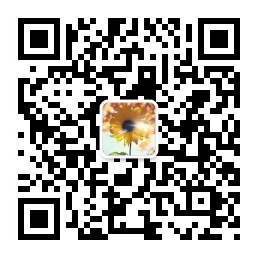 招聘类别招聘类别学历要求专业要求IT工程师公司转型的基石全日制本科及以上信息技术相关专业市场经营类创造利润的先锋全日制本科及以上不限（理工科背景优先）风险管理类公司发展的护航者全日制本科及以上数学、统计等理工类专业优先移动互联类商业模式的指挥家全日制本科及以上不限（理工科背景优先）数据分析类数据时代的先驱全日制本科及以上数学、统计等理工类专业优先运营管理类业务发展的管家全日制本科及以上不限（理工科背景优先）综合管理类企业运作的源动力全日制本科及以上（不限）财会、理工类专业优先岗位类别网申线上笔试IT工程师:8.10-9.68.10-9.6分批发送管理类岗位:8.10-10.11(上海)8.10-10.7(其他城市)8.10-10.11分批发送岗位类别城市面试时间IT工程师上海9.14-9.20IT工程师杭州9.9-9.11IT工程师武汉9.10-9.14IT工程师西安9.11-9.15管理类岗位上海10.20-10.27管理类岗位南京10.12-10.15管理类岗位杭州10.17-10.19管理类岗位西安10.17-10.20管理类岗位武汉10.12-10.15管理类岗位合肥10.18-10.20管理类岗位北京10.12-10.16